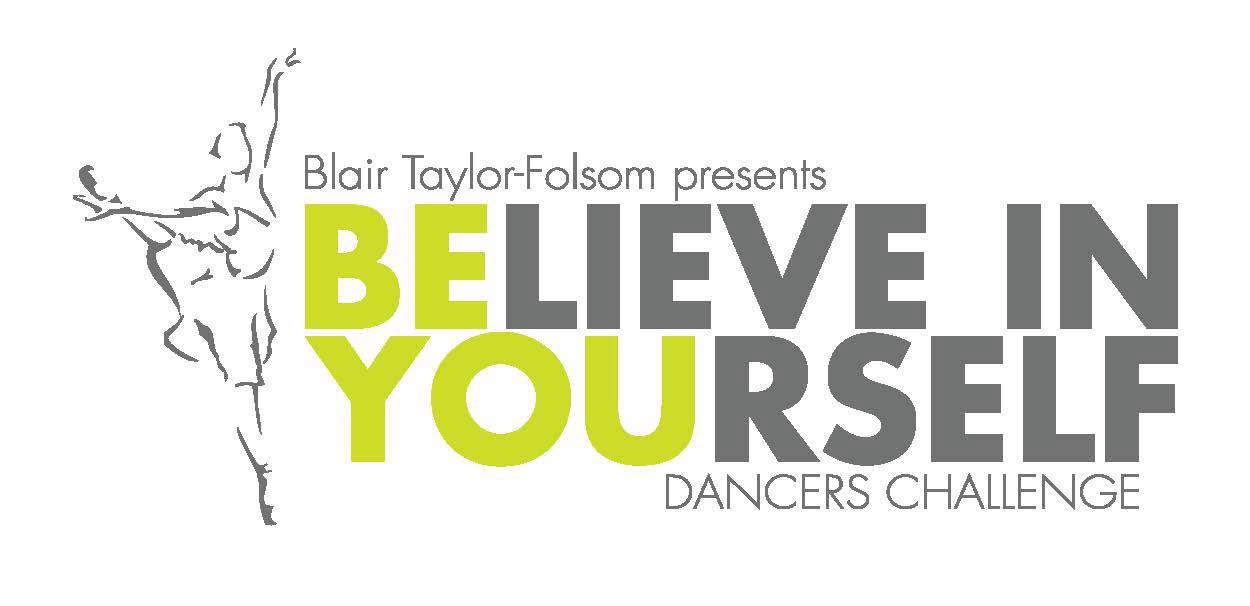 Solo Competition—Friday, March 4, 2016Rigby High SchoolParticipants Name: _____________________________________________________Address: _____________________________________________________________Home Phone Number: ______________________ Cell: ________________________Email Address: ________________________________________________________School Name: __________________________________ Classification: ___________Coach Name: _________________________________________________________Solo CategoryJazz ____  Lyrical ____Solo Fee is $65Entry Forms and checks must be postmarked by February 1st, 2016.***A $15 fee will be charged for late entries***Please make checks out to Rigby High Schoolc/o BYDC, 3850 E 300 N #2, Rigby, ID 83442For any questions, please direct them to your competition director.Blair Taylor-Folsom208.201.4180---blairfolsom@cableone.netThis championship is a fundraiser for Breast Cancer Awareness and Diversity programs throughout Idaho.